Publicado en  el 26/06/2014 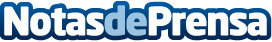 El Consejo de Administración de Bankia nombra consejero delegado a José SevillaEl Consejo de Administración de Bankia, a propuesta de la Comisión de Nombramientos y Retribuciones, acordó hoy el nombramiento de José Sevilla como nuevo consejero delegado de la entidad. Datos de contacto:BankiaNota de prensa publicada en: https://www.notasdeprensa.es/el-consejo-de-administracion-de-bankia-nombra_1 Categorias: Finanzas Nombramientos http://www.notasdeprensa.es